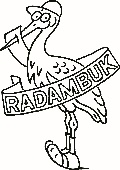 Záznam o realizaci aktivity Tandemové neformální vzdělávání 
(povinně volitelná aktivita č. 7 )Tandemové neformální vzdělávání (dále jen TNV)Údaje o realizaci tandemového neformálního vzdělávání pro dva pracovníky, kteří společně naplánují a zrealizují 10 hodin TNV (dohromady lze spojovat maximálně 2 hodiny) v průběhu 5 měsíců, ve kterých probíhá neformální vzdělávání (1 h TNV = 60 min.). Celkový rozsah TNV musí dosáhnout minimálně 10 hodin. Příprava na TNV je nedílnou součástí TNV, která se však nezapočítává do 10 hodin TNV. Níže uvedenou tabulku vyplňte pouze 1x za 1 jednotku TNV (10 hodin TNV).Pro každé TNV je nutné doložit samostatný zápis (tj. tabulku níže). Příjemce tedy doloží minimálně 5 zápisů (5 x 2 hodiny TNV). Níže uvedenou tabulku zkopírujte tolikrát, kolikrát se TNV konalo.Reflexe využitých metod a jejich vlivu na vzdělávací proces a výsledků účastníků je nedílnou součástí TNV, která se však nezapočítává do 10 hodin TNV. Níže uvedenou tabulku vyplňte pouze 1x za 1 jednotku TNV (10 hodin TNV).Čestné prohlášení k aktivitě Tandemové neformální vzdělávání (povinně volitelná aktivita č. 7)Tímto stvrzujeme, že níže uvedené osoby, které se zúčastnily realizace aktivity, jsou zapojeny do neformálního vzdělávání dětí a mládeže a že uvedené informace jsou pravdivé. (Otisk razítka organizace není vyžadován)Registrační číslo projektu (doplňte pouze poslední pětičíslí)Registrační číslo projektu (doplňte pouze poslední pětičíslí)CZ.02.3.68/0.0/0.0/18_071/0016507Příjemce projektu NázevRADAMBUK – Rada dětí a mládeže Jihočeského kraje z.s.Příjemce projektu IČ26516519Název projektuNázev projektuPod jednou střechou II.Realizátor aktivity NázevRealizátor aktivity IČJméno a příjmení 1. pracovníka (pracovník realizátora aktivity)Jméno a příjmení 1. pracovníka (pracovník realizátora aktivity)Jméno a příjmení 2. pracovníka(pracovník ze stejné NNO, pracovník jiné NNO, pedagogický pracovník školy/školského zařízení)Jméno a příjmení 2. pracovníka(pracovník ze stejné NNO, pracovník jiné NNO, pedagogický pracovník školy/školského zařízení)NázevVyplňte v případě zapojení pracovníka z jiné NNO/školy/školského zařízeníIČVyplňte v případě zapojení pracovníka z jiné NNO/školy/školského zařízeníPřípravaPřípravaJaké klíčové kompetence pracovníků – vzdělavatelů mají být rozvíjeny a jakým způsobem?Jaké téma aktivity TNV bylo zvoleno?Jak probíhalo plánování a společná příprava na aktivitu TNV?Jaké je plánováno rozdělení rolí obou pracovníků – vzdělavatelů v průběhu aktivity TNV?Další informace (nepovinné k vyplnění):Další informace (nepovinné k vyplnění):Zápis z TNVZápis z TNVZápis z TNVDatum:Počet hodin:Pořadové číslo TNV:Příprava TNVPříprava TNVPříprava TNVJaký byl cíl hodiny TNV?Jak probíhalo plánování a společná příprava na hodinu TNV?Průběh TNVPrůběh TNVPrůběh TNVKde probíhala hodina TNV?Jaká skupina dětí a mládeže se účastnila hodiny TNV?Stručně popište průběh hodiny TNV, např. metody a formy práceReflexe TNVReflexe TNVReflexe TNVDo jaké míry se podařilo splnit cíl hodiny TNV? Proveďte zhodnocení hodiny TNV (efektivita využité/využitých metody/metod, jejich vliv na vzdělávací proces a jeho zkvalitnění, zpětná vazba účastníků TNV – dětí a mládeže a realizátorů vzdělávání) Další informace (nepovinné k vyplnění): Další informace (nepovinné k vyplnění): Další informace (nepovinné k vyplnění): Reflexe využitých metod a jejich vlivu na vzdělávací proces a výsledky účastníkůReflexe využitých metod a jejich vlivu na vzdělávací proces a výsledky účastníkůDo jaké míry se podařilo splnit hlavní cíl aktivity (rozvoj klíčových kompetencí pracovníků – vzdělavatelů)?Do jaké míry se podařilo dodržet plánované rozdělení rolí?  Jaká doporučení pro další práci přinesla realizace této aktivity?Další informace (nepovinné k vyplnění): Další informace (nepovinné k vyplnění): Jméno a příjmeníPodpisDatum1. pracovníkStatutární orgán realizátora aktivity2. pracovníkStatutární orgán NNO/školy/školského zařízení 2. pracovníkaVyplňte v případě zapojení pracovníka z jiné NNO/školy/školského zařízeníVyplňte v případě zapojení pracovníka z jiné NNO/školy/školského zařízení